                 Ҡарар                                                               Постановление «8» июль 2013 й                       № 02-06-15                   «8»  июля 2013 г.             Об утверждении Положения о размещении заказов на поставкитоваров, выполнение  работ, оказание услуг для муниципальных нужд      В соответствии с Федеральным законом Российской Федерации от 21 июля 2005 года № 94-ФЗ «О размещении заказов на поставки товаров, выполнение работ, оказание услуг для государственных и муниципальных нужд»ПОСТАНОВЛЯЮ:             1. Утвердить  Положение о размещении заказов на поставки товаров, выполнение работ, оказание услуг для муниципальных нужд  сельского поселения Турбаслинский сельсовет (Положение прилагается).             2. Утвердить Перечень функций  должностных лиц о размещении заказов  на  поставки  товаров, выполнение  работ, оказание услуг для муниципальных нужд сельского поселения Турбаслинский сельсовет (Перечень прилагается).                        3. Контроль за исполнением  данного  постановления  оставляю за собой.Глава сельского поселения                                                  Л.А. ХисматуллинаИсп. Нагимова  тел. 2-71-99                                                                                             УТВЕРЖДЕНО                                                                              постановление главы сельского поселения                                                                             Турбаслинский сельсовет МР Иглинский                                                                             район Республики Башкортостан                                                                                                от «8» июля 2013 №  15 ПОЛОЖЕНИЕо  размещении заказов на поставки товаров, выполнениеработ, оказание услуг для муниципальных нужд 1. ОБЩИЕ ПОЛОЖЕНИЯ         1.1. Настоящее Положение разработано в соответствии с законодательством Российской Федерации о размещении заказов и основывается на положениях Гражданского кодекса Российской Федерации, Бюджетного кодекса Российской Федерации, иных федеральных законов, регулирующих отношения, связанные с размещением заказов на поставки товаров, выполнение работ, оказание услуг для муниципальных нужд, и устанавливает общие принципы формирования, обеспечения размещения, исполнения и контроля за исполнением муниципального заказа на поставку товаров, выполнение работ и оказание услуг в целях обеспечения нужд сельского поселения.       1.2. Для целей настоящего Положения используются следующие основные понятия:муниципальные нужды - обеспечиваемые за счет средств местного бюджета и внебюджетных источников финансирования потребности муниципального образования, муниципальных заказчиков в товарах, работах, услугах, необходимых для решения вопросов местного значения и осуществления отдельных государственных  полномочий, переданных  органам  местного самоуправления федеральными законами;муниципальный заказчик (далее - Заказчик) – Администрация сельского поселения, а также бюджетные учреждения, иные получатели средств местного бюджета при размещении заказов на поставки товаров, выполнение работ, оказание услуг за счет бюджетных средств и внебюджетных источников финансирования;муниципальный контракт - договор, заключенный Заказчиком от имени муниципального образования в целях обеспечения муниципальных нужд;размещение заказов на поставки товаров, выполнение работ, оказание услуг - действия Заказчика по определению поставщиков (исполнителей, подрядчиков) в целях заключения с ними муниципальных контрактов, а в случаях, предусмотренных законодательством, иных гражданско-правовых договоров;уполномоченный  на ведение реестров муниципальных контрактов – муниципальный служащий, уполномоченный Главой администрации сельского поселения на ведение реестров  муниципальных  контрактов, заключенных  муниципальными заказчиками по итогам размещения заказов; участник размещения заказа - лицо, претендующее на заключение муниципального контракта;реестр муниципальных контрактов - перечень муниципальных контрактов,     заключенных по итогам размещения заказов и содержащих сведения, установленные законодательством.                 2. ФОРМИРОВАНИЕ МУНИЦИПАЛЬНОГО ЗАКАЗА       2.1. Муниципальный заказ формируется муниципальными заказчиками на основе приоритетных направлений социального и экономического развития сельского поселения.      2.2. Администрация сельского поселения в процессе работы над проектом местного  бюджета  осуществляет  анализ  и  прогнозирование  потребностей сельского поселения в необходимых объемах и номенклатуре  товаров, работ и услуг по соответствующим  направлениям  деятельности  с учетом текущих потребностей и прогноза социально-экономического развития сельского поселения на очередной финансовый год.       2.3. Формирование плана-графика проведения закупок продукции для муниципальных нужд осуществляет Заказчик.             3. ИНФОРМАЦИОННОЕ ОБЕСПЕЧЕНИЕ РАЗМЕЩЕНИЯ МУНИЦИПАЛЬНОГО ЗАКАЗА       3.1. Официальным печатным изданием для опубликования информации о размещении заказов является газета «Иглинские вести».       3.2. Информация о размещении заказов размещается на официальном сайте торгов, имеющем адрес: goszakaz.bashkortostan.ru.         3.3. К информации о размещении заказов относятся информация и полученные в результате  принятия решения о размещении заказа и в ходе размещения  заказа сведения, в том числе сведения, содержащиеся в  извещении о проведении открытого конкурса или аукциона, извещении о проведении запроса котировок, конкурсная документация, документация об аукционе, изменения, вносимые в такие извещения и такую документацию, разъяснения такой документации, протоколы, составляемые в ходе размещения заказа.                       4. РАЗМЕЩЕНИЕ МУНИЦИПАЛЬНОГО ЗАКАЗА        4.1. Размещение муниципального заказа осуществляется в соответствии с Федеральным законом от 21.07.2005 N 94-ФЗ "О размещении заказов на поставки товаров, выполнение работ, оказание услуг для государственных и муниципальных нужд".         4.2. Все муниципальные контракты  и договоры, а также  дополнительные соглашения к ним, заключенные по итогам размещения муниципального заказа, подлежат обязательной регистрации.         4.3. Сведения о муниципальных контрактах и договорах, а также дополнительных соглашениях к ним направляются Заказчиками на регистрацию в реестре муниципальных контрактов в соответствии с Положением о ведении реестров государственных или муниципальных контрактов, заключенных по итогам размещения заказов, и о требованиях  к технологическим, программным, лингвистическим, правовым и организационным  средствам  обеспечения пользования официальным сайтом в сети Интернет, на котором размещаются указанные реестры, утвержденным постановлением Правительства Российской Федерации от 27.12.2006 N 807 "Об утверждении Положения о ведении реестров  государственных  или  муниципальных  контрактов, заключенных по итогам размещения заказов, и о требованиях к технологическим, программным, лингвистическим, правовым и организационным средствам обеспечения пользования официальным сайтом в сети Интернет, на котором размещаются указанные реестры".       4.4. Муниципальный заказ может быть размещен следующими способами:а) путем проведения торгов в форме конкурса, аукциона, в том числе аукциона в электронной форме;б) без проведения торгов (запрос котировок, у единственного поставщика (исполнителя, подрядчика), на товарных биржах).                   5. ИСПОЛНЕНИЕ МУНИЦИПАЛЬНОГО ЗАКАЗА         5.1. Основные направления по реализации муниципального заказа. Основными этапами реализации муниципального заказа являются:а) заключение муниципального контракта;б) финансирование муниципального контракта.Муниципальный заказ признается размещенным: - со дня заключения муниципального контракта, а в случаях, предусмотренных законодательством о размещении заказа, - со дня заключения иных гражданско-правовых договоров.       5.2. Муниципальный контракт заключается Заказчиком в соответствии с Федеральным законом от 21.07.2005 N 94-ФЗ "О размещении заказов на поставки товаров, выполнение работ, оказание услуг для государственных и муниципальных нужд", требованиями Гражданского кодекса Российской Федерации, федеральных законов и иных нормативных правовых актов.      5.3. Финансирование муниципального заказа.Финансирование муниципальных контрактов, а также иных гражданско-правовых договоров осуществляется за счет средств бюджета сельского поселения.6. КОНТРОЛЬ ЗА ИСПОЛНЕНИЕМ МУНИЦИПАЛЬНОГО ЗАКАЗА    6.1. Контроль за исполнением муниципального заказа включает в себя ведение реестра муниципальных контрактов, заключенных  по  итогам  размещения заказов, учет допущенных сторонами нарушений  договорных обязательств, соблюдение сроков и своевременность принятия мер по устранению нарушений, текущий контроль исполнения  условий  муниципального  контракта со стороны исполнителя и отчетность о размещении муниципального заказа.    6.2. Ведение реестра муниципальных контрактов, заключенных по итогам размещения заказов, осуществляет уполномоченное  должностное  лицо Администрации сельского поселения.    6.3. В реестрах контрактов должны содержаться сведения, закрепленные действующим законодательством Российской Федерации. БАШКОРТОСТАН РЕСПУБЛИКАҺЫИГЛИН РАЙОНЫМУНИЦИПАЛЬ  РАЙОНЫНЫҢТУРБАСЛЫ АУЫЛ СОВЕТЫ АУЫЛ БИЛӘМӘҺЕ ХАКИМИӘТЕ452414, Турбаслы ауылы, Узэк   урам, 40тел. (34795) 2-71-99, факс 2-71-99e-mail:turbasl_iglin@mail.ru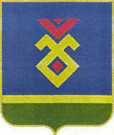 АДМИНИСТРАЦИЯСЕЛЬСКОГО ПОСЕЛЕНИЯТУРБАСЛИНСКИЙ СЕЛЬСОВЕТМУНИЦИПАЛЬНОГО РАЙОНАИГЛИНСКИЙ РАЙОНРЕСПУБЛИКИ БАШКОРТОСТАН452414, с. Турбаслы, ул. Центральная, 40тел. (34795) 2-71-99, факс 2-71-99              e-mail: turbasl_iglin@mail.ru